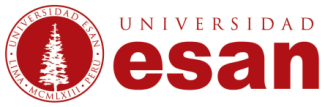 Inscripción de candidato a representante de los alumnos de pregrado ante el Comité ElectoralCandidato propuesto  Apellidos y nombres	             Carrera/Ciclo            ____________________	       _______________Remitir al e-mail: comite_electoral_universitario@esan.edu.pe